                         Colegio Carlos Miranda Miranda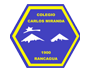                       Lenguaje artístico /Carla Ibarra Castañeda                     Educadora de PárvulosGUÍA DE APOYO N ° 7Horario de actividades para trabajar durante la semana         LUNES               MARTES            MIERCOLES          JUEVES            VIERNES                      Colegio Carlos Miranda Miranda                      Lenguaje artístico /Carla Ibarra Castañeda                      Educadora de PárvulosGUIA DE APOYO N°1Nombre: _________________________________________________________Fecha:  miércoles 13 de mayo del 2020 Realiza un dibujo a partir de la pieza musical escuchada, con la ayuda de un adulto crea un nombre, regístrate como autorNombre del cuadro: ________________________________________Autor: _______________________________________                            ¿CÓMO TE RESULTÓ LA ACTIVIDAD? COLOREA CÓMO LA EVALUARÍAS TÚ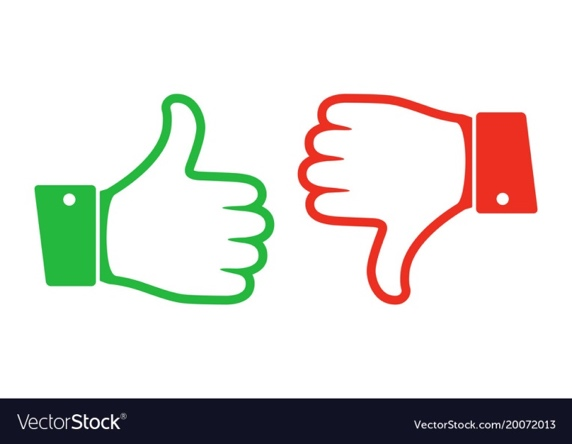                        Colegio Carlos Miranda Miranda                          Lenguaje artístico /Carla Ibarra Castañeda                          Educadora de PárvulosNombre del Estudiante:Objetivos de Aprendizaje:OA 2. Comunicar sus impresiones, emociones e ideas respecto de diversas obras de arte, producciones propias y de sus pares (artesanías, piezas musicales, obras plásticas y escénicas, entre otras).									OA 2. Comunicar sus impresiones, emociones e ideas respecto de diversas obras de arte, producciones propias y de sus pares (artesanías, piezas musicales, obras plásticas y escénicas, entre otras).									OA 2. Comunicar sus impresiones, emociones e ideas respecto de diversas obras de arte, producciones propias y de sus pares (artesanías, piezas musicales, obras plásticas y escénicas, entre otras).									Cont. ConceptualesApreciar, descubrir, comunicarApreciar, descubrir, comunicarApreciar, descubrir, comunicarCurso:Pre - kínder - kínderFecha13 de mayo del 2020Instrucciones Generales:Estimados estudiantes y apoderados: Escuchen con atención La danza de Anitra https://www.youtube.com/watch?v=nygIQptsw5g¿Qué sienten al escuchar esta pieza musical?, ¿cómo se moverían para representarlo? ¿qué colores usarían si quisieran pintar esta melodía?, ¿por qué?¿Qué nombre le pondrías a la melodía?Te gustaría representar lo que sientes al escuchar la música.Lo haremos moviendo nuestro cuerpo al compás de la música A continuación, dibuja que imaginas escuchando esta pieza musicalEstimados estudiantes y apoderados: Escuchen con atención La danza de Anitra https://www.youtube.com/watch?v=nygIQptsw5g¿Qué sienten al escuchar esta pieza musical?, ¿cómo se moverían para representarlo? ¿qué colores usarían si quisieran pintar esta melodía?, ¿por qué?¿Qué nombre le pondrías a la melodía?Te gustaría representar lo que sientes al escuchar la música.Lo haremos moviendo nuestro cuerpo al compás de la música A continuación, dibuja que imaginas escuchando esta pieza musicalEstimados estudiantes y apoderados: Escuchen con atención La danza de Anitra https://www.youtube.com/watch?v=nygIQptsw5g¿Qué sienten al escuchar esta pieza musical?, ¿cómo se moverían para representarlo? ¿qué colores usarían si quisieran pintar esta melodía?, ¿por qué?¿Qué nombre le pondrías a la melodía?Te gustaría representar lo que sientes al escuchar la música.Lo haremos moviendo nuestro cuerpo al compás de la música A continuación, dibuja que imaginas escuchando esta pieza musical                                          SOLUCIONARIO O RESPUESTA ESPERADA                                          SOLUCIONARIO O RESPUESTA ESPERADANÚMERO DE PREGUNTARESPUESTASFicha N° 1Escucha con atención pieza musical La danza de AnitraSe mueve al compás de la música2.Realiza su propia obra a través del dibujo y coloreaCrea un nombreEscribe su nombre